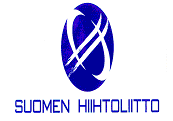 KILPAILUOHJELMAPROGRAM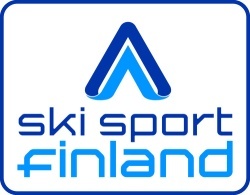 PÖYTÄKIRJA / MINUTES**) S/SG/kilpailut ilman TD:täPäivämäärä / DatePaikka / PlaceSeura / NatLaji / Discipline10.2.2019EllivuoriElliST/ HaJySPSarjat / Categories	Naiset / Ladies 	Miehet / Men  8  	10 	12 	14 	16 	18 	Yl 	35 40 	45 	50 	55 	60 	65 	70 	75 Radan merkitsiä, 1. Kierros / Course setter, 1st runRolle Helke, Vesa HakalaRadanmerkitsijä, 2. Kierros / Course setter, 2nd runPeter RosenlöfKilpailutuomariston	1. Kierros / 1st runRadan tarkastus /	Jury inspection	2. kierros / 2nd runKilpailutuomariston	1. Kierros / 1st runRadan tarkastus /	Jury inspection	2. kierros / 2nd runRadioiden luovutus / RadiosHissi avautuu kilpailijoille / Lift open for racers8:30Alue lämmittely- ja harjoitusradoille /Warm up and training areasKärppä – ei harjoitusrataa, avoinna yleisölleRataan tutustuminen /	1. kierros / 1st runInspection	2. kierros / 2nd runRatojen sijainti/                    Laskijan oikea/ Skier’s rightCourse location                                                                   Laskijan vasen /Skier’s left9:30 – 9:50 radan sivustaKilpailun 2. kierroksen rataan tutustuminen alkaa 1h 1. kierroksen viimeisen laskijan jälkeen // 30min jos rataa ei tarvitse vaihtaa.1. kierros / 1st run                   2. kierros / 2nd runRataan tutustuminen /	1. kierros / 1st runInspection	2. kierros / 2nd runRatojen sijainti/                    Laskijan oikea/ Skier’s rightCourse location                                                                   Laskijan vasen /Skier’s leftRata-alueelle pääsy kilpailijoilta suljettu /Entry for racers closed9:45Valmentajat paikoillaan / Coaches on place9:50Esilaskijoiden määrä / Number of forerunners4Esilaskijoiden	1. Kierros / 1st runLähtöaika / Start time	of forerunners	2. Kierros / 2nd run10:00Esilaskijoiden	1. Kierros / 1st runLähtöaika / Start time	of forerunners	2. Kierros / 2nd run1tunti ensimmäisen kierroksen päättymisestä // 30 min jos rataa ei tarvitse vaihtaaEnsimmäisen laskijan	1. Kierros / 1st runlähtöaika / Start time of	number 1.	2. Kierros / 2nd run10:05Ensimmäisen laskijan	1. Kierros / 1st runlähtöaika / Start time of	number 1.	2. Kierros / 2nd runLähtövälit / Start intervalKeltaiset liput, alueet / Yellow zones, areasLoppujyrkän päälläRadankunnostusryhmät / Slip crews3Väliajat / Intermediate timesPalkintojen jako ja palkintojen määrät /Price giving seremony and amount of pricesU8 6 parasta pokaalit ja mitalit kaikille osallistujille, U10-U12 6 parasta, U14-U16, YL 3 parasta,Seuraavan kilpailun	1. kierros / 1st runRadan merkitsijät / Course	setter next race	2. kierros / 2nd run-Seuraavan kilpailun	1. kierros / 1st runRadan merkitsijät / Course	setter next race	2. kierros / 2nd run-Seuraava joukkuenjohtajien kokous /Next team captains meeting-Lisätietoja / MiscellaneousLisätietoja / MiscellaneousKilpailu / CompetitionKilpailu / CompetitionKilpailu / CompetitionKilpailu / CompetitionKilpailu / CompetitionKilpailu / CompetitionKilpailu / CompetitionKilpailu / CompetitionKilpailu / CompetitionKilpailu / CompetitionES Holmenkol Cup Ellivuori 10.2.2019ES Holmenkol Cup Ellivuori 10.2.2019ES Holmenkol Cup Ellivuori 10.2.2019ES Holmenkol Cup Ellivuori 10.2.2019ES Holmenkol Cup Ellivuori 10.2.2019ES Holmenkol Cup Ellivuori 10.2.2019ES Holmenkol Cup Ellivuori 10.2.2019ES Holmenkol Cup Ellivuori 10.2.2019ES Holmenkol Cup Ellivuori 10.2.2019ES Holmenkol Cup Ellivuori 10.2.2019Tuomaristo / JuryTuomaristo / JuryNimi / NameSeura / NatTekniset tiedot / Technical data	1. kierros / 1st run	2. kierros / 2nd runTekniset tiedot / Technical data	1. kierros / 1st run	2. kierros / 2nd runTekniset tiedot / Technical data	1. kierros / 1st run	2. kierros / 2nd runTekniset tiedot / Technical data	1. kierros / 1st run	2. kierros / 2nd runTekniset tiedot / Technical data	1. kierros / 1st run	2. kierros / 2nd runTekniset tiedot / Technical data	1. kierros / 1st run	2. kierros / 2nd runTDTD-Rinteen nimi / Name of courceRinteen nimi / Name of courceRinteen nimi / Name of courceVanha ElliVanha ElliVanha ElliKilpailutuomariRefereeKilpailutuomariRefereeMaria HelleHSCLähtö / StartLähtö / StartLähtö / Start	145m	145m	145mApulainen / Assistant referee **)Apulainen / Assistant referee **)-Maali / FinishMaali / FinishMaali / Finish	62m	62m	62mKilpailun johtaja /Chief of raceKilpailun johtaja /Chief of raceEero VirtanenElliSTKorkeusero / Vertical dropKorkeusero / Vertical dropKorkeusero / Vertical drop	83m	83m	83mLähtötuomari / Start referee (ei jäsen)Lähtötuomari / Start referee (ei jäsen)Jussi WestergårdHaJyFIS Homologointi nro / FIS homologation noFIS Homologointi nro / FIS homologation noFIS Homologointi nro / FIS homologation noMaalituomari / Finish referee (ei jäsen)Maalituomari / Finish referee (ei jäsen)Pekka MarttilaElliSTPituus / Length**)	520mPituus / Length**)	520mPituus / Length**)	520mKorjauskerroin / Factor	F:     Korjauskerroin / Factor	F:     Korjauskerroin / Factor	F:     1. kierros / 1st run1. kierros / 1st run1. kierros / 1st runSeura / Nat2. kierros / 2nd run2. kierros / 2nd run2. kierros / 2nd run2. kierros / 2nd run2. kierros / 2nd runSeura / NatRadan merkitsijä / Course setterRadan merkitsijä / Course setterRolle Helke, Vesa Hakala HaJyRadan merkitsijä / Course setterRadan merkitsijä / Course setterRadan merkitsijä / Course setterPeter RosenlöfPeter RosenlöfHCSEsilaskijat / ForerunnersEsilaskijat / ForerunnersEsilaskijat / ForerunnersEsilaskijat / ForerunnersEsilaskijat / ForerunnersEsilaskijat / ForerunnersEsilaskijat / ForerunnersEsilaskijat / Forerunners- A -Juuso LiemolaJuuso Liemola- A -- A -Juuso LiemolaJuuso LiemolaJuuso Liemola- B -Anni LiemolaAnni Liemola- B -- B -Anni Liemola     Anni Liemola     Anni Liemola     - C -Jesper KallioJesper Kallio- C -- C -Jesper KallioJesper KallioJesper Kallio- D**)Atte järvelinAtte järvelin- E**)- E**)Atte JärvelinAtte JärvelinAtte Järvelin- F**)- G**)- G**)- H**)- I**)- I**)Porttien lukumäärä / Number of gates22Porttien lukumäärä / Number of gates22Porttien lukumäärä / Number of gates22Porttien lukumäärä / Number of gatesPorttien lukumäärä / Number of gatesPorttien lukumäärä / Number of gatesPorttien lukumäärä / Number of gatesPorttien lukumäärä / Number of gatesSääennuste / weather forecastSääennuste / weather forecastSääennuste / weather forecastSääennuste / weather forecastSääennuste / weather forecastSääennuste / weather forecastSääennuste / weather forecastSääennuste / weather forecastSääennuste / weather forecastSääennuste / weather forecast+2C, tuuli etelä 6m/s, tihkusade+2C, tuuli etelä 6m/s, tihkusade+2C, tuuli etelä 6m/s, tihkusade+2C, tuuli etelä 6m/s, tihkusade+2C, tuuli etelä 6m/s, tihkusade+2C, tuuli etelä 6m/s, tihkusade+2C, tuuli etelä 6m/s, tihkusade+2C, tuuli etelä 6m/s, tihkusade+2C, tuuli etelä 6m/s, tihkusade+2C, tuuli etelä 6m/s, tihkusadeKilpailutoimiston aukiolojat / Opening times of race office08:00Kilpailutoimiston aukiolojat / Opening times of race office08:00Kilpailutoimiston aukiolojat / Opening times of race office08:00Kilpailutoimiston aukiolojat / Opening times of race office08:00Kilpailutoimiston aukiolojat / Opening times of race office08:00Kilpailutoimiston aukiolojat / Opening times of race office08:00Kilpailutoimiston aukiolojat / Opening times of race office08:00Kilpailutoimiston aukiolojat / Opening times of race office08:00Kilpailutoimiston aukiolojat / Opening times of race office08:00Kilpailutoimiston aukiolojat / Opening times of race office08:00Virallisen ilmoitustaulun paikka / Location of the official notice boardVirallisen ilmoitustaulun paikka / Location of the official notice boardVirallisen ilmoitustaulun paikka / Location of the official notice boardVirallisen ilmoitustaulun paikka / Location of the official notice boardVirallisen ilmoitustaulun paikka / Location of the official notice boardVirallisen ilmoitustaulun paikka / Location of the official notice boardVirallisen ilmoitustaulun paikka / Location of the official notice boardVirallisen ilmoitustaulun paikka / Location of the official notice boardVirallisen ilmoitustaulun paikka / Location of the official notice boardVirallisen ilmoitustaulun paikka / Location of the official notice boardmaalialueellamaalialueellamaalialueellamaalialueellamaalialueellamaalialueellamaalialueellamaalialueellamaalialueellamaalialueellaLisätietoja / MiscellaneousLisätietoja / MiscellaneousLisätietoja / MiscellaneousLisätietoja / MiscellaneousLisätietoja / MiscellaneousKilpailusihteerin allekirjoitus / Signature of race secretaryKilpailusihteerin allekirjoitus / Signature of race secretaryKilpailusihteerin allekirjoitus / Signature of race secretaryKilpailusihteerin allekirjoitus / Signature of race secretaryKilpailusihteerin allekirjoitus / Signature of race secretaryKilpailusihteerin allekirjoitus / Signature of race secretaryKilpailusihteerin allekirjoitus / Signature of race secretaryKilpailusihteerin allekirjoitus / Signature of race secretaryKilpailusihteerin allekirjoitus / Signature of race secretaryKilpailusihteerin allekirjoitus / Signature of race secretaryAjanotto / TimingAjanotto / TimingAjanotto / TimingAjanotto / TimingAjanotto / TimingAlgeAlgeAlgeAlgeAlgeTietokone / ComputerTietokone / ComputerTietokone / ComputerTietokone / ComputerTietokone / Computer